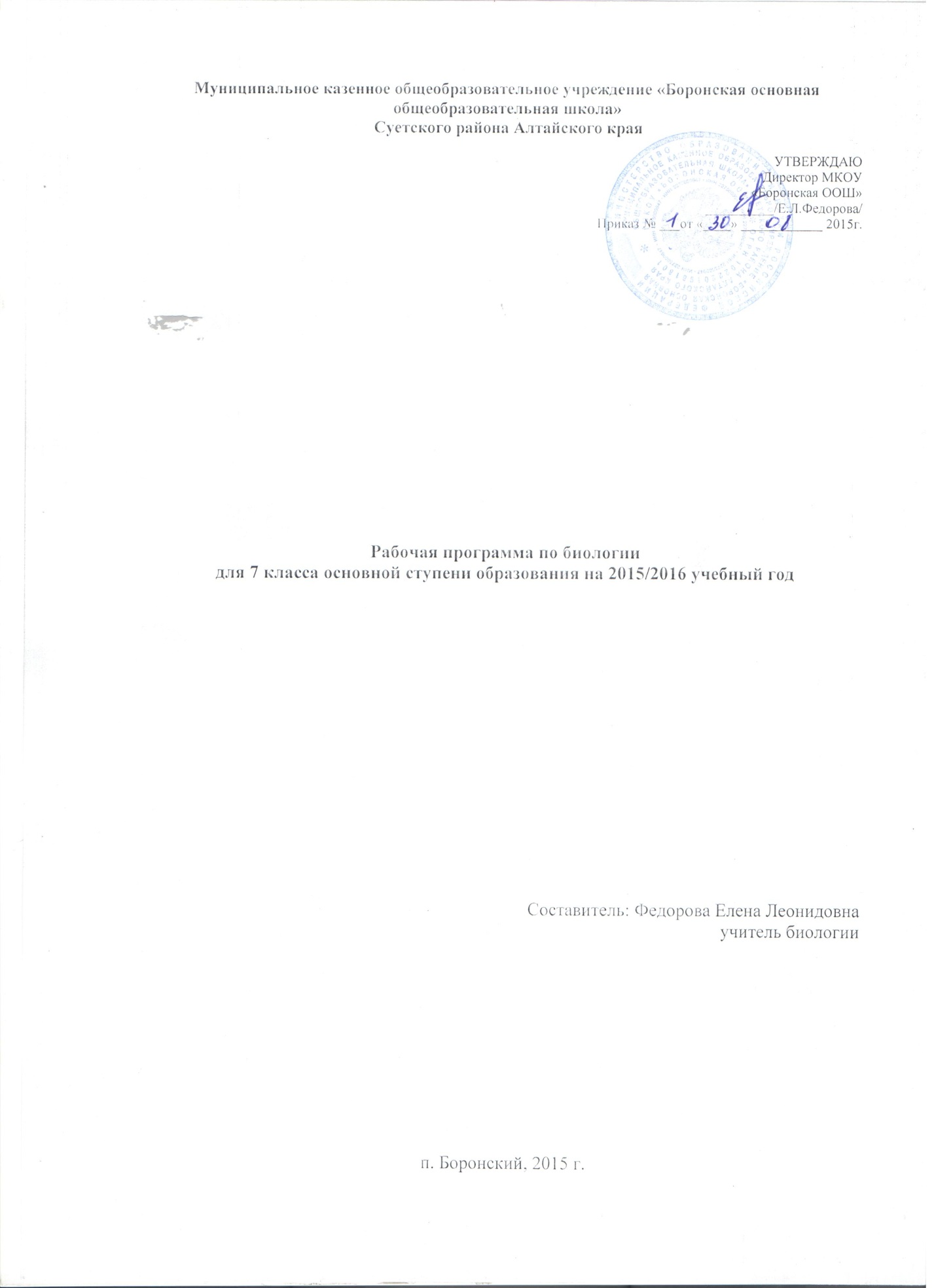 Пояснительная запискаРабочая программа составлена на основе Федерального компонента государственного образовательного стандарта основного общего образования, примерной программы основного общего образования по биологии, федерального перечня учебников, учебного плана школы на 2015-2016 учебный год, положения о рабочей программе учебного предмета, курса   авторской учебной программы созданной под руководством Н.И. Сонина, составитель И.Б. Морзунова (Биология. 5-11 классы. М.: Дрофа, 2011).Программа ориентирована на использование УМК: Захаров В.Б.Биология. Многообразие живых организмов. 7 класс: учебник для общеобразовательных учреждений / В.Б. Захаров, Н.И. Сонин. – 6-е изд., стереотип. – М.: Дрофа, 2013.Захаров В.Б.Биология. Многообразие живых организмов. 7 класс: рабочая тетрадь к учебнику В.Б. Захарова, Н.И. Сонина «Биология. Многообразие живых организмов» / В.Б. Захаров, Н.И Сонин. – 5-е изд., стереотип. – М.: Дрофа, 2014.Программы для общеобразовательных учреждений к комплекту учебников, созданных под руководством Н.И. Сонина. Биология. 5 - 11 классы / сост. И.Б. Морзунова. – 4-е изд.. стереотип. – М.: Дрофа, 2011.Бровкина Е. Т., Сонин Н. И. Биология. Многообразие живых организмов. 7 класс: Методическое пособие к учебнику В. Б. Захарова, Н. И. Сонина «Биология. 7 класс: Многообразие живых организмов». — 3-е изд., стереотип. — М.: дрофа, 2001.На изучение предмета отводится 2 час в неделю, итого 70 часов в год.В 7 классе программой предусмотрено проведение 15 лабораторных работ,   2 повторно-обобщающих урока. Курс биологии в 7 классе направлен на формирование у учащихся представлений об отличительных особенностях живой природы, о ее многообразии и эволюции, человеке как биосоциальном существе. Для формирования у учащихся основ научного мировоззрения, развития интеллектуальных способностей и познавательных интересов в процессе изучения биологии основное внимание уделяется не передаче суммы готовых знаний, а знакомству учащихся с методами научного познания живой природы, постановке проблем, требующих от них самостоятельной деятельности по их разрешению, формированию активной личности, мотивированной к самообразованию, обладающей достаточными навыками и психологическими установками к самостоятельному поиску, отбору, анализу и использованию информации. На это сориентирована и система уроков, представленная в рабочей программе.В связи с этим рабочая программа направлена на реализацию основных целей:формирование целостного представления о мире, основанного на приобретенных знаниях, умениях, навыках и способах деятельности;приобретение опыта разнообразной деятельности (индивидуальной и коллективной), опыта познания и самопознания;подготовка к осуществлению осознанного выбора индивидуальной образовательной или профессиональной траектории.Изучение биологии в 7 классе на ступени основного общего образования направлено на достижение следующих задач:освоение знаний о живой природе и присущих ей закономерностях; строении, жизнедеятельности и средообразующей роли живых организмов; человеке как биосоциальном существе; о роли биологической науки в практической деятельности людей; методах познания живой природы; овладение умениями применять биологические знания для объяснения процессов и явлений живой природы, жизнедеятельности собственного организма; использовать информацию о современных достижениях в области биологии и экологии, о факторах здоровья и риска; работать с биологическими приборами, инструментами, справочниками; проводить наблюдения за биологическими объектами и состоянием  собственного организма, биологические эксперименты; развитие познавательных интересов, интеллектуальных и творческих способностей в процессе проведения наблюдений за живыми организмами, биологических экспериментов, работы с различными источниками информации;воспитание позитивного ценностного отношения к живой природе, собственному здоровью и здоровью других людей; культуры поведения в природе;иcпользование приобретенных знаний и умений в повседневной жизни для ухода за домашними животными, заботы о собственном здоровье, оказания первой помощи себе и окружающим; оценки последствий своей деятельности по отношению к природной среде, собственному организму, здоровью других людей; для соблюдения правил поведения в окружающей среде, норм здорового образа жизни, профилактики заболеваний.Рабочая программа предусматривает формирование у учащихся общеучебных умений и навыков, универсальных способов деятельности и ключевых компетенций. В этом направлении приоритетными для учебного предмета «Биология» на ступени основного общего образования являются: распознавание объектов, сравнение, классификация, анализ, оценка. Ожидаемый результат изучения курса – знания, умения, опыт, необходимые для построения индивидуальной образовательной траектории в школе и успешной профессиональной карьеры по ее окончании.Учебный курс включает теоретический и практический разделы, соотношение между которыми в общем объеме часов варьируется в зависимости от специализации образовательного учреждения, подготовленности обучающихся, наличия соответствующего оборудования. Курс биологии на ступени основного общего образования направлен на формирование у учащихся представлений об отличительных особенностях живой природы, ее многообразии и эволюции, человеке как биосоциальном существе. Отбор содержания проведен с учетом культуросообразного подхода, в соответствии с которым учащиеся должны освоить основные знания и умения, значимые для формирования общей культуры, сохранения окружающей среды и собственного здоровья, востребованные в повседневной жизни и практической деятельности. Основу структурирования содержания курса биологии составляют ведущие системообразующие идеи – отличительные особенности живой природы, ее многообразие и эволюция. Основу изучения курса биологии составляют эколого-эволюционный и функциональный подходы, в соответствии с которыми акценты в изучении многообразия организмов переносятся с рассмотрения особенностей строения отдельных представителей на раскрытие процессов их жизнедеятельности и усложнение в ходе эволюции, приспособленности к среде обитания, роли в экосистемах.Основная цель практического раздела программы — формирование у обучающихся умений, связанных с использованием полученных знаний, повышения образовательного уровня, расширения кругозора учащихся закрепление и совершенствование практических навыков.Раздел включает перечень лабораторных и практических работ, учебных экскурсий и других форм практических занятий, которые проводятся после подробного инструктажа и ознакомления учащихся с установленными правилами техники безопасности.Представленные в рабочей программе лабораторные и практические работы являются фрагментами уроков, не требующими для их проведения дополнительных учебных часов. Нумерация лабораторных работ дана в соответствии с последовательностью уроков, на которых они проводятся. Методы и формы обучения определяются с учетом индивидуальных и возрастных особенностей учащихся, развития и саморазвития личности. В связи с этим основные методики изучения биологии на данном уровне: обучение через опыт и сотрудничество; учет индивидуальных особенностей и потребностей учащихся; интерактивность (работа в малых группах, ролевые игры, тренинги, предусмотрена проектная деятельность учащихся и защита проектов после завершения изучения крупных тем). Основной формой обучения является урок, типы которого могут быть: уроки усвоения новой учебной информации; уроки формирования практических умений и навыков учащихся; уроки совершенствования и знаний, умений и навыков; уроки обобщения и систематизации знаний, умений и навыков; уроки проверки и оценки знаний, умений и навыков учащихся; помимо этого в программе предусмотрены такие виды учебных занятий как лекции, семинарские занятия, лабораторные и практические работы, практикумы, конференции, игры.В рабочей программе предусмотрены варианты изучения материала, как в коллективных, так и в индивидуально-групповых формах. При организации учебно-познавательной деятельности предполагается работа с тетрадью с печатной основой: В. Б. Захаров. Биология. Многообразие живых организмов. Рабочая тетрадь. 7 класс.   М.: Дрофа, 2014.В тетрадь включены вопросы и задания, в том числе в форме лабораторных работ, познавательных задач, таблиц, схем, немых рисунков. Работа с немыми рисунками позволит диагностировать сформированность умения узнавать (распознавать) биологические объекты, а также их органы и другие структурные компоненты. Эти задания выполняются по ходу урока. Познавательные задачи, требующие от ученика размышлений или отработки навыков сравнения, сопоставления, выполняются в качестве домашнего задания.В рабочей программе предусмотрен резерв свободного учебного времени (4 часа).  Резерв учебного времени распределен следующим образом:Тема: Высшие растения – 1 час.Тема: Отдел Покрытосеменные (Цветковые) растения – 1 час.Тема: Тип Иглокожие – 1 час.Тема: Класс Птицы – 1 час.Программа предусматривает следующие условные обозначения: Пр. раб – практическая работа, Лаб. раб – лабораторная работа, Самост. раб – самостоятельная работа.Содержание курса обучения(70 часов, 2 часа в неделю)Введение (3 часа)Мир живых организмов. Уровни организации и свойства живого. Основные положения учения Ч.Дарвина о естественном отборе. Естественная система живой природы как отражение эволюции жизни на Земле. Царства живой природы.Раздел 1. Царство Прокариоты (3 часа)Тема 1.1. Многообразие, особенности строения и происхождение прокариотических организмов (3 часа)Происхождение и эволюция бактерий. Общие свойствa прокариотических организмов. Многообразие форм бактерий. Особенности строения бактериальной клетки. Понятие о типах обмена у прокариот. Особенности организации и жизнедеятельности прокариот; распространенность и роль в биоценозах. Экологическая роль и медицинское значение (на примере представителей подцарства Настоящие бактерии).Демонстрация. Схемы возникновения одноклеточных эукариот, многоклеточных организмов; развитие царств растений и животных, представленных в учебнике. Строение клеток различных прокариот. Строение и многообразие бактерий.Основные понятия. Безъядерные (прокариотические) клетки. Эукариотические клетки, имеющие ограниченное оболочкой ядро. Клетка — элементарная структурно-функциональная единица всего живого.Умения. Объяснять с материалистических позиций процесс возникновения жизни на Земле как естественное событие в цепи эволюционных преобразований материи в целом. Характеризовать особенности организации клеток прокариот, анализировать их роль в биоценозах. Приводить примеры распространенности прокариот.Раздел 2. Царство Грибы (4 часа)Тема 2.1. Общая характеристика грибов (3 часа)Происхождение и эволюция грибов. Особенности строения клеток грибов. Основные черты организации многоклеточных грибов. Отделы: Хитридиомикота, Зигомикота, Аскомикота, Базидиомикота, Омикота; группа Несовершенные грибы. Особенности жизнедеятельности и распространение. Роль грибов в биоценозах и хозяйственной деятельности человека.Демонстрация. Схемы строения представителей Различных систематических групп грибов. Различные представители царства Грибы. Строение плодового тела шляпочного гриба.Лабораторная работа Строение плесневых, шляпочных грибов и дрожжей.Тема 2.2. Лишайники (1 час)Понятие о симбиозе. Общая характеристика лишайников. Типы слоевищ лишайников; особенности жизнедеятельности, распространенность и экологическая роль лишайников.Демонстрация. Схемы строения лишайников. Различные представители лишайников.Основные понятия. Царства живой природы. Доядерные (прокариотические) организмы; бактерии, цианобактерии. Эукариотические организмы, имеющие ограниченное оболочкой ядро.Умения. Объяснять строение грибов и лишайников. Приводить примеры распространенности грибов и лишайников и характеризовать их роль в биоценозах.Раздел 3. Царство Растения (16 часов)Тема 3.1. Общая характеристика растений (2 час)Растительный организм как целостная система. Клетки, ткани, органы и системы органов растений. Регуляция жизнедеятельности растений; фитогормоны. Особенности жизнедеятельности растений; фотосинтез, пигменты. Систематика растений; низшие и высшие растения.Демонстрация. Рисунки учебника, показывающие особенности строения и жизнедеятельности различных представителей царства растений. Схемы, отражающие основные направления эволюции растительных организмов.Лабораторная работаСтроение растительной клетки.Тема 3.2. Низшие растения (2 часа)Водоросли как древнейшая группа растений. Общая характеристика водорослей. Особенности строения тела. Одноклеточные и многоклеточные водоросли. Многообразие водорослей: отделы Зеленые водоросли, Бурые и Красные водоросли. Распространение в водных и наземных биоценозах, экологическая роль водорослей. Практическое значение.Демонстрация. Схемы строения водорослей различных отделов.Лабораторная работаИзучение внешнего строения водорослейТема 3.3. Высшие растения (4 часа)Происхождение и общая характеристика высших растений. Особенности организации и индивидуального развития высших растений.Споровые растения. Общая характеристика, происхождение.Отдел Моховидные; особенности организации, жизненного цикла. Распространение и роль в биоценозах.Отдел Плауновидные; особенности организации, жизненного цикла. Распространение и роль в биоценозах.Отдел Хвощевидные; особенности организации, жизненного цикла. Распространение и роль в биоценозах.Отдел Папоротниковидные. Происхождение и особенности организации папоротников. Жизненный цикл папоротников. Распространение папоротников в природе и их роль в биоценозах.Демонстрация. Схемы строения и жизненных циклов мхов, хвощей и плаунов. Различные представители мхов, плаунов и хвощей. Схемы строения папоротника; древние папоротниковидные. Схема пшена развития папоротника. Различные представители папоротников.Лабораторная работа Изучение внешнего строения мхов. Изучение внешнего строения папоротника.Тема 3.4. Отдел Голосеменные растения (2 часа)Происхождение и особенности организации голосеменных растений; строение тела, жизненные формы голосеменных. Многообразие, распространенность голосеменных, их роль в биоценозах и практическое значение.Демонстрация. Схемы строения голосеменных, цикл развития сосны. Различные представители голосеменных.Лабораторная работаИзучение строения и многообразия голосеменных растений.Тема 3.5. Отдел Покрытосеменные (Цветковые) растения (6 часов)Происхождение и особенности организации покрытосеменных растений; строение тела, жизненные формы покрытосеменных. Классы Однодольные и Двудольные, основные семейства (2 семейства однодольных и 3 семейства двудольных растений). Многообразие, распространенность цветковых, их роль в биоценозах, в жизни человека и его хозяйственной деятельности.Демонстрация. Схема строения цветкового растения; строения цветка. Цикл развития цветковых растений (двойное оплодотворение). Представители различных семейств покрытосеменных растений.Лабораторная работаИзучение строения покрытосеменных растений.Основные понятия. Растительный организм. Низшие растения. Отделы растений. Зеленые, бурые и красные водоросли.Мхи, плауны, хвощи, папоротники; жизненный цикл; спорофит и гаметофит.Голосеменные растения; значение появления семени; жизненный цикл сосны; спорофит и гаметофит.Высшие растения. Отделы растений. Покрытосеменные растения; значение появления плода; жизненный цикл цветкового растения; спорофит и гаметофит.Умения. Объяснять особенности организации клеток, органов и тканей растений. Приводить примеры распространенности водорослей, споровых, голосеменных и цветковых растений и характеризовать их роль в биоценозах.Раздел 4. Царство Животные (37 часов)Тема 4.1. Общая характеристика животных (1 час)Животный организм как целостная система. Клетки, ткани, органы и системы органов животных. Регуляция жизнедеятельности животных; нервная и эндокринная регуляции. Особенности жизнедеятельности животных, отличающие их от представителей других царств живой природы. Систематика животных; таксономические категории; одноклеточные и многоклеточные (беспозвоночные и хордовые) животные.Тема 4.2. Подцарство Одноклеточные (2 часа)Общая характеристика простейших. Клетка одноклеточных животных как целостный организм; особенности организации клеток простейших, специальные органоиды. Разнообразие простейших и их роль в биоценозах, жизни человека и его хозяйственной деятельности.Тип Саркожгутиконосцы; многообразие форм саркодовых и жгутиковых.Тип Споровики; споровики — паразиты человека и животных. Особенности организации представителей.Тип Инфузории. Многообразие инфузорий и их роль в биоценозах.Демонстрация.  Схемы строения амебы, эвглены зеленой и инфузории туфельки. Представители различных групп одноклеточных.Лабораторная работаСтроение инфузории туфельки.Тема 4.3. Подцарство Многоклеточные (1 час)Общая характеристика многоклеточных животных; типы симметрии. Клетки и ткани животных. Простейшие многоклеточные — губки; их распространение и экологическое значение.Демонстрация. Типы симметрии у многоклеточных животных. Многообразие губок.Тема 4.4. Тип Кишечнополостные (3 часа)Особенности организации кишечнополостных. Бесполое и половое размножение. Многообразие и распространение кишечнополостных; гидроидные, сцифоидные и кораллы. Роль в природных сообществах.Демонстрация. Схема строения гидры, медузы и колонии коралловых полипов. Биоценоз кораллового рифа. Внешнее и внутреннее строение кишечнополостных.Тема 4.5. Тип Плоские черви (2 часа)Особенности организации плоских червей. Свободноживущие ресничные черви. Многообразие ресничных червей и их роль в биоценозах. Приспособления к паразитизму у плоских червей; классы сосальщиков и ленточных червей. Понятие о жизненном цикле; циклы развития печеночного сосальщика и бычьего цепня. Многообразие плоских червей-паразитов; меры профилактики паразитарных заболеваний.Демонстрация. Схемы строения плоских червей, ведущих свободный и паразитический образ жизни. Различные представители ресничных червей. Схемы жизненных циклов печеночного сосальщика и бычьего цепня.Тема 4.6. Тип Круглые черви (1 час)Особенности организации круглых червей (на примере аскариды человеческой). Свободноживущие и паразитические круглые черви. Цикл развития аскариды человеческой; меры профилактики аскаридоза.Демонстрация. Схема строения и цикл развития аскариды человеческой. Различные свободноживущие и паразитические формы круглых червей.Тема 4.7. Тип Кольчатые черви (3 часа)Особенности организации кольчатых червей (на примере многощетинкового червя нереиды); вторичная полость тела. Многообразие кольчатых червей; многощетинковые и малощетинковые кольчатые черви, пиявки. Значение кольчатых червей в биоценозах.Демонстрация. Схема строения многощетинкового и малощетинкового кольчатых червей. Различные представители типа кольчатых червей.Лабораторная работаВнешнее строение дождевого червя.Тема 4.8. Тип Моллюски (2 часа)Особенности организации моллюсков; смешанная полость тела. Многообразие моллюсков; классы Брюхоногих, двустворчатых и головоногих моллюсков. Значение моллюсков в биоценозах. Роль в жизни человека и его хозяйственной деятельности.Демонстрация. Схема строения брюхоногих, двустворчатых и головоногих моллюсков. Различные представители типа моллюсков.Лабораторная работаВнешнее строение моллюсков.Тема 4.9. Тип Членистоногие (7 часов)Происхождение и особенности организации членистоногих. Многообразие членистоногих; классы ракообразных, паукообразных, насекомых и многоножек.Класс Ракообразные. Общая характеристика класса ракообразных на примере речного рака. Высшие и низшие раки. Многообразие и значение ракообразных в биоценозах.Класс Паукообразные. Общая характеристика паукообразных. Пауки, скорпионы, клещи. Многообразие и значение паукообразных в биоценозах.Класс Насекомые. Многообразие насекомых. Общая характеристика класса насекомых; отряды насекомых с полным и неполным метаморфозом. Многообразие и значение насекомых в биоценозах. Многоножки.Демонстрация. Схема строения речного рака. Различные представители низших и высших ракообразных. Схема строения паука-крестовика. Различные представители класса. Схемы строения насекомых различных отрядов; многоножек.Лабораторная работаИзучение внешнего строения и многообразия членистоногих.Тема 4.10. Тип Иглокожие (1 час)Общая характеристика типа. Многообразие иглокожих; классы Морские звезды, Морские ежи, Голотурии. Многообразие и экологическое значение.Демонстрация. Схемы строения морской звезды, морского ежа и голотурии. Схема придонного биоценоза.Тема 4.11. Тип Хордовые. Бесчерепные (1 час)Происхождение хордовых; подтипы бесчерепных и позвоночных. Общая характеристика типа. Подтип Бесчерепные: ланцетник; особенности его организации и распространения.Демонстрация. Схема строения ланцетника.Тема 4.12. Подтип Позвоночные (Черепные). Надкласс Рыбы (2 часа)Общая характеристика позвоночных. Происхождение рыб. Общая характеристика рыб. Классы Хрящевые (акулы и скаты) и Костные рыбы. Многообразие костных рыб: хрящекостные, кистеперые, двоякодышащие и лучеперые рыбы. Многообразие видов и черты приспособленности к среде обитания. Экологическое и хозяйственное значение рыб.Демонстрация. Многообразие рыб. Схема строения кистеперых и лучеперых рыб.Лабораторная работаОсобенности внешнего строения рыб в связи с образом жизни.Тема 4.13. Класс Земноводные (2 часа)Первые земноводные. Общая характеристика земноводных как первых наземных позвоночных. Бесхвостые, хвостатые и безногие амфибии; многообразие, среда обитания и экологические особенности. Структурно-функциональная организация земноводных на примере лягушки. Экологическая роль и многообразие земноводных.Демонстрация. Многообразие амфибий. Схема строения кистеперых рыб и земноводных.Лабораторная работаОсобенности внешнего строения лягушки в связи с образом жизни.Тема 4.14. Класс Пресмыкающиеся (2 часа)Происхождение рептилий. Общая характеристика пресмыкающихся как первичноназемных животных. Структурно-функциональная организация пресмыкающихся на примере ящерицы. Чешуйчатые (змеи, ящерицы и хамелеоны), крокодилы и черепахи. Распространение и многообразие форм рептилий; положение в экологических системах. Вымершие группы пресмыкающихся.Демонстрация.   Многообразие  пресмыкающихся. Схема строения земноводных и рептилий.Тема 4.15. Класс Птицы (4 часа)Происхождение птиц; первоптицы и их предки; настоящие птицы. Килегрудые, или летающие; бескилевые, или бегающие; пингвины, или плавающие птицы. Особенности организации и экологическая дифференцировка летающих птиц (птицы леса, степей и пустынь, открытых воздушных пространств, болот, водоемов и побережий). Охрана и привлечение птиц; домашние птицы. Роль птиц в природе, жизни человека и его хозяйственной деятельности.Демонстрация. Многообразие птиц. Схема строения рептилий и птиц.Лабораторная работаОсобенности внешнего строения птиц в связи с образом жизни.Тема 4.16. Класс Млекопитающие (4 часа)Происхождение млекопитающих. Первозвери (утконос и ехидна). Низшие звери (сумчатые). Настоящие звери (плацентарные). Структурно-функциональные особенности организации млекопитающих на примере собаки. Экологическая роль млекопитающих в процессе развития живой природы в кайнозойской эре. Основные отряды плацентарных млекопитающих: насекомоядные, рукокрылые, Грызуны, зайцеобразные, хищные, ластоногие, китообразные, непарнокопытные, парнокопытные, приматы и др. Значение млекопитающих в природе и хозяйственной деятельности человека. Охрана цепных зверей. Домашние млекопитающие (крупный и мелкий рогатый скот и другие сельскохозяйственные животные).Демонстрация схем, отражающих экологическую дифференцировку млекопитающих. Многообразие млекопитающих. Схема строения рептилий и млекопитающих.Лабораторная работаИзучение строения млекопитающих.Основные понятия. Животный организм. Одноклеточные животные. Многоклеточные животные. Систематика животных; основные типы беспозвоночных животных, их классификация.Основные типы червей, их классификация. Лучевая и двусторонняя симметрия. Вторичная полость тела (целом).Моллюски. Смешанная полость тела.Систематика членистоногих; классы ракообразных, паукообразных, насекомых и многоножек.Тип Хордовые. Внутренний осевой скелет, вторичноротость.Надкласс Рыбы. Хрящевые и костные рыбы. Приспособления к водному образу жизни, конечности, жаберный аппарат, форма тела.Класс Земноводные. Бесхвостые, хвостатые и безногие амфибии. Приспособления к водному и наземному образу жизни, форма тела, конечности, органы воздушного дыхания.Класс Пресмыкающиеся. Многообразие пресмыкающихся: чешуйчатые, крокодилы, черепахи. Приспособления к наземному образу жизни, форма тела, конечности, органы воздушного дыхания.Класс Птицы. Многообразие птиц. Приспособления к полету, форма тела, конечности, органы воздушного дыхания.Класс Млекопитающие. Многообразие млекопитающих.Умения. Объяснять особенности животного организма. Приводить примеры распространенности простейших и характеризовать их роль в биоценозах.Объяснять особенности организации многоклеточного животного организма. Приводить примеры распространенности многоклеточных и характеризовать их роль в биоценозах.Приводить примеры распространенности плоских и круглых червей и характеризовать их роль в биоценозах.Объяснять особенности организации многощетинковых и малощетинковых кольчатых червей. Приводить примеры распространенности червей и характеризовать их роль в биоценозах.Объяснять особенности организации моллюсков. Приводить примеры их распространенности и характеризовать роль в биоценозах.Объяснять особенности организации членистоногих. Приводить примеры их распространенности и характеризовать роль в биоценозах.Объяснять принципы организации хордовых животных и выделять прогрессивные изменения в их строении.Объяснять принципы организации рыб и выделять прогрессивные изменения в их строении.Объяснять принципы организации амфибий, выделить прогрессивные изменения в их строении и проводить сравнительный анализ с предковой группой – рыбами.Объяснять принципы организации рептилий, выделять прогрессивные изменения в их строении и проводить сравнительный анализ с предковой группой – амфибиями.Объяснять принципы организации птиц, выделять прогрессивные изменения в их строении и проводить сравнительный анализ с предковой группой – рептилиями.Объяснять принципы организации млекопитающих, выделять прогрессивные изменения в их строении и проводить сравнительный анализ с предковой группой — рептилиями.Раздел 5. Царство Вирусы (2 часа)Общая характеристика вирусов. История их открытия. Строение вируса на примере вируса табачной мозаики. Взаимодействие вируса и клетки. Вирусы — возбудители опасных заболеваний человека. Профилактика заболевания гриппом. Происхождение вирусов.Демонстрация. Модели различных вирусных частииц. Схемы взаимодействия вируса и клетки при горизонтальном и вертикальном типе передачи инфекции. Схемы, отражающие процесс развития вирусных заболеваний.Основные понятия. Вирус, бактериофаг. Взаимодействие вируса и клетки. Вирусные инфекционные заболевания, меры профилактики.Умения. Объяснять принципы организации вирусов, характер их взаимодействия с клеткой.Заключение (1 час)Обосновать организации, многообразие живых организмов; основные области применения биологических знаний в практике сельского хозяйства, в ряде отраслей и здоровья человека.Резервное время -  4часа.Тематическое планирование учебного материалаТребования к уровню подготовки учащихся, заканчивающих          7 классВ результате изучения предмета учащиеся 7 класса должны знать/понимать:Базовый уровень- основные крупнейшие подразделения живых организмов: безъядерные и ядерные (простейшие, растения, грибы, животные) организмы;- иерархию основных систематических категорий;- о роли бактерий в природе и жизни человека;- о строении и жизнедеятельности шляпочных грибов;- о роли грибов в природе и жизни человека;- основное правило сбора грибов: не собирать неизвестные грибы;- о биосферной роли зеленых растений и фотосинтеза;- об особенностях жизни растений в воде и строении водорослей;- о роли водорослей в жизни Мирового океана и хозяйстве человека;- о симбиотической природе лишайников;- о строении и жизненном цикле мхов, хвощей, плаунов, папоротников;- о роли мхов в жизни болота и леса;- о строении и жизненном цикле голосеменных;- о роли хвойных лесов в природе и хозяйстве человека;- характерные признаки царства животных;- строение и жизнедеятельность простейших (на примере амебы инфузории-туфельки);-роль простейших в биосфере и жизни человека;- многоклеточность и ее биологический смысл;- планы строения важнейших типов животных (кишечнополостные, плоские, круглые и кольчатые черви, моллюски, членистоногие, хордовые);- основные жизненные формы морских организмов (планктонные, бентосные и пелагические; прикрепленные и подвижные; фильтраторы, растительноядные, хищники; рифостроители), их роль в природе и значение для человека;- жизненные циклы морских беспозвоночных;- жизненные циклы и хозяева паразитических червей, их природные очаги и профилактика вызываемых ими болезней;- основные приспособления беспозвоночных к жизни на суше;- жизненные формы моллюсков, их роль в природе и значение для человека;- основные жизненные формы членистоногих, их роль в природе и значение для человека;- важнейшие отряды насекомых;- о размножении и развитии насекомых с неполным и полным превращением;- роль в природе и хозяйстве человека насекомых-опылителей, общественных насекомых, кровососущих насекомых; одомашненные насекомые (пчела, тутовый шелкопряд);- важнейшие группы вредителей сельскохозяйственных и лесных культур; причины возникновения вредителей;- насекомые человеческого жилища;- роль клещей и насекомых в распространении инфекционных заболеваний;- классы позвоночных животных;- приспособления основных групп позвоночных к жизни в воде и на суше;- особенности размножения и развития представителей разных классов позвоночных;- роль рыб в природе;- о рыбном промысле и рыборазведении; основные группы промысловых рыб и рациональное использование их ресурсов;- о путях освоения суши позвоночными;- о роли наземных позвоночных в биосфере Земли;- особенности образа жизни земноводных и пресмыкающихся в связи с их строением;- факторы, ограничивающие среду обитания земноводных;- роль земноводных и пресмыкающихся в природе и жизни человека;- о преимуществах и ограничениях, связанных с приобретением теплокровности;- особенности образа жизни птиц в связи с приспособлением их к полету;- особенности образа жизни млекопитающих в связи с освоением ими разных сред жизни;- роль птиц и млекопитающих в природе и жизни человека;- основные экологические группы птиц и млекопитающих, важнейшие отряды млекопитающих;- основные группы домашних животных, их значение в жизни человека;- основные группы охотничье-промысловых птиц и зверей, рациональное использование их ресурсов;- характерные животные своей местности;- об охране животных, роли заповедников и заказников.Повышенный уровень- сходство и различие классификаций целых и частей;- о гомологии как существенном сходстве;- важнейшие группы простейших;- важнейшие группы кишечнополостных, плоских, круглых и кольчатых червей, моллюсков и иглокожих;- важнейшие группы ракообразных и паукообразных;- о происхождении основных групп животных;- важнейшие отряды насекомых (прямокрылые, стрекозы, поденки, перепончатокрылые, жуки, двукрылые);- о происхождении теплокровности. уметь:Базовый уровень- различать основные царства живых организмов;- пользоваться увеличительными приборами и иметь элементарные навыки приготовления и изучения препаратов;- проводить биологические опыты и эксперименты и объяснять их результаты (по выявлению в составе растительного организма минеральных и органических веществ; по проращиванию семян; изучению влияния факторов среды на рост и развитие растений);- использовать знания о распространении и размножении бактерий для предотвращения инфекционных заболеваний;- различать наиболее распространенные виды съедобных и ядовитых грибов;- определять основные органы цветковых растений (по таблице);- различать основные жизненные формы растений;- различать основные изученные группы растений (по таблице): водоросли, мхи, плауны, хвощи, папоротники, голосемянные и цветковые растения;- различать однодольные и двудольные растения;- сравнивать, находить сходство и отличия важнейших групп животных;- понимать смысл биологических терминов;- проводить наблюдения за жизнедеятельностью животных; сезонными изменениями в природе;- ставить простейшие биологические эксперименты и объяснять их результаты;- соблюдать правила поведения в кабинете биологии;- отличать пауков от насекомых;- уметь осуществлять личную профилактику заражения паразитическими беспозвоночными;- узнавать основные изученные типы животных (по таблице);- отличать представителей разных классов позвоночных животных;- отличать ядовитых животных своей местности;- соблюдать правила поведения в природе;- готовить краткие сообщения на заданную тему с использованием дополнительной литературы.Повышенный уровень- сравнивать целые по их элементам;- сравнивать элементы по их относительному положению в целых;- устанавливать соответствие внешне непохожих целых и элементов при помощи «непрерывных» рядов;- отличать основные отряды насекомых;- отличать отряды земноводных, пресмыкающихся;Календарно - тематическое планирование  на 2015-2016 учебный год Биология «Многообразие живых организмов»7 класс (70 часов, 2часа в неделю)Учебно-методическое обеспечение образовательного процессаЛитература для учителя:1. Бровкина Е. Т., Белых В. Е. Дидактические карточки — задания по биологии: Животные. — М.: Издательский Дом «ГЕНЖЕР», 2003. 2. Бровкина Е. Т., Сонин Н. И. Биология. Многообразие живых организмов. 7 класс: Методическое пособие к учебнику В. Б. Захарова, Н. И. Сонина «Биология. 7 класс: Многообразие живых организмов». — 3-е изд., стереотип. — М.: дрофа, 2001..3. Гуленкова М. А. Тестовые задания для проверки знаний учащихся по биологии — М.: ТЦ «Сфера», 1999.4. Захарова Н. Ю. Тесты по биологии: к учебнику В. В. Латюшина и В. А. Шапкина «Биология. Животные. 7 класс» / Н. Ю.Захарова. — М.: Издательство «Экзамен», 2006. 5. Козлова Т. А., Кучменко В. С. Биология в таблицах. 6-11 классы: Справочное пособие /Авт.-сост. Т. А. Козлова, В. С. Кучменко. — 3-е изд.,стереотип. — М.: дрофа, 2001.6. Никяшов А. И. Тестовые задания для проверки знаний учащихся по зоологии. — М.: ТЦ «Сфера», 1999.7. Пономарева И. Н. Общая методика обучения биологии: Учеб. Пособие для студ. пед. Вузов / И. Н. Пономарева, В. П. Соломин, Г. Д. Сидельникова; Под ред. И. П. Пономаревой. — М.: Издательский центр «Академия», 2003. с.8. Программы для общеобразовательных учреждений к комплекту учебников, созданных под руководством Н.И. Сонина. Биология. 5 - 11 классы / сост. И.Б. Морзунова. – 4-е изд.. стереотип. – М.: Дрофа, 2011.9. Семенцова В. Н. Биология. 7 класс. Технологические карты уроков:Метод. пособие. — СПб.: «Паритет», 2003. Литература для учащихся:1. Долгова Т. В. Загадочные звери. — М.: ООО «Издательство «РОСМЭН — ПРЕСС», 2002. 2. Захаров В.Б.Биология. Многообразие живых организмов. 7 класс: учебник для общеобразовательных учреждений / В.Б. Захаров, Н.И. Сонин. – 6-е изд., стереотип. – М.: Дрофа, 2013.3. Захаров В.Б.Биология. Многообразие живых организмов. 7 класс: рабочая тетрадь к учебнику В.Б. Захарова, Н.И. Сонина «Биология. Многообразие живых организмов» / В.Б. Захаров, Н.И Сонин. – 5-е изд., стереотип. – М.: Дрофа, 2014.4. Феоктистова Н. Ю. Ядовитые животные России: справочное   пособие /Н.Ю. Феоктистова, И. Г. Мещерский. — М.: Чистые пруды, 2006. 5. Энциклопедический словарь юного биолога / сост. М. Е. Аспиз. – М. : Педагогика, 1986.6. Никишов, В. И. Справочник школьника по биологии : 6–9 классы / В. И. Никишов. – М. : Дрофа, 1996.7. Красная книга: Редкие и охраняемые растения и животные Волгоградской области / сост. В. А. Брылев. – Волгоград, 1992.      Электронные носители Multimedia – поддержка курса «Биология. Многообразие живых организмов»:Лабораторный практикум. Биология 6 – 11 класс (учебное электронное издание)     Таблицы: прокариоты, грибы, растения, одноклеточные организмы, кишечнополостные, плоские черви, круглые черви, кольчатые черви, моллюски, членистоногие, иглокожие, подтип беспозвоночные, подтип позвоночные, земноводные, пресмыкающиеся, птицы, млекопитающиеОборудование и приборы:Увеличительные приборы: лупа, микроскоп;Измерительные приборы: линейка, термометр, секундомер, мерный цилиндр;Лабораторное оборудование: пробирка, пипетка, колба, химический стакан.Цифровые образовательные ресурсы:СД: Биология 6-11 кл. 1-2 часть СД: Экология 1-2 часть1 С: Репетитор. Биология Интернет-ресурсы:   1.http://www.gnpbu.ru/web_resurs/Estestv_nauki_2.htm. Подборка интернет-материалов для учителей биологии по  разным биологическим дисциплинам.   2.http://school-collection.edu.ru Единая коллекция цифровых образовательных ресурсов. Название темыКоличество часовВведение3Раздел 1. Царство Прокариоты (3 часа)                                                             3Раздел 1. Царство Прокариоты (3 часа)                                                             3Тема 1.1. Многообразие, особенности строения и происхождение прокариотических организмов3Раздел 2. Царство Грибы(4 часа)Раздел 2. Царство Грибы(4 часа)Тема 2.1. Общая характеристика грибов3Тема 2.2. Лишайники1Раздел 3. Царство Растения (16 часов)Тема 3.1. Общая характеристика растений2Тема 3.2. Низшие растения2Тема 3.3. Высшие растения4Тема 3.4. Отдел Голосеменные растения2Тема 3.5. Отдел Покрытосеменные (Цветковые) растения6Раздел 4. Царство Животные (37 часов)Тема 4.1. Общая характеристика животных1Тема 4.2. Подцарство Одноклеточные2Тема 4.3. Подцарство Многоклеточные1Тема 4.4. Тип Кишечнополостные3Тема 4.5. Тип Плоские черви2Тема 4.6. Тип Круглые черви1Тема 4.7. Тип Кольчатые черви3Тема 4.8. Тип Моллюски2Тема 4.9. Тип Членистоногие7Тема 4.10. Тип Иглокожие1Тема 4.11. Тип Хордовые. Подтип Бесчерепные1Тема 4.12. Подтип Позвоночные (Черепные). Надкласс Рыбы2Тема 4.13. Класс Земноводные2Тема 4.14. Класс Пресмыкающиеся2Тема 4.15. Класс Птицы4Тема 4.16. Класс Млекопитающие4Раздел 5. Царство Вирусы (2 часа)Раздел 5. Царство Вирусы (2 часа)Заключение 1Итого66+4 резерв№п\пТема урокаКол-во часовДатаДомашнее заданиеВведение (3 часа)Введение (3 часа)Введение (3 часа)Введение (3 часа)Введение (3 часа)1Мир живых организмов. Уровни организации живого.12Ч. Дарвин и происхождение видов.13Многообразие организмов и их классификация.1Раздел 1. Царство Прокариоты (3 часа)Раздел 1. Царство Прокариоты (3 часа)Раздел 1. Царство Прокариоты (3 часа)Раздел 1. Царство Прокариоты (3 часа)Раздел 1. Царство Прокариоты (3 часа)Тема 1.1. Многообразие, особенности строения и происхождение прокариотических организмов (3 часа)Тема 1.1. Многообразие, особенности строения и происхождение прокариотических организмов (3 часа)Тема 1.1. Многообразие, особенности строения и происхождение прокариотических организмов (3 часа)Тема 1.1. Многообразие, особенности строения и происхождение прокариотических организмов (3 часа)Тема 1.1. Многообразие, особенности строения и происхождение прокариотических организмов (3 часа)4Общая характеристика прокариот.15Особенности строения,  жизнедеятельности  прокариот, их роль  в природе и практическое значение.16Подцарство  Оксифотобактерии, особенности организации, роль в природе и практическое значение.1Раздел  2. Царство Грибы (4 часа)Раздел  2. Царство Грибы (4 часа)Раздел  2. Царство Грибы (4 часа)Раздел  2. Царство Грибы (4 часа)Раздел  2. Царство Грибы (4 часа)Тема 2.1. Общая характеристика грибов (3 часа)Тема 2.1. Общая характеристика грибов (3 часа)Тема 2.1. Общая характеристика грибов (3 часа)Тема 2.1. Общая характеристика грибов (3 часа)Тема 2.1. Общая характеристика грибов (3 часа)7Царство Грибы, особенности организации грибов, их роль в природе,  жизни человека.18Класс Базидиомицеты, Несовершенные грибы, особенности строения и жизнедеятельности. Отдел Оомицеты.19Многообразие грибов. Лабораторная работа №1 «Строение плесневых, шляпочных грибов и дрожжей»1Тема 2.2. Лишайники (1 час)Тема 2.2. Лишайники (1 час)Тема 2.2. Лишайники (1 час)Тема 2.2. Лишайники (1 час)Тема 2.2. Лишайники (1 час)10Отдел Лишайники.1Раздел 3. Царство Растения (16 часов + 2 часа из резерва)Раздел 3. Царство Растения (16 часов + 2 часа из резерва)Раздел 3. Царство Растения (16 часов + 2 часа из резерва)Раздел 3. Царство Растения (16 часов + 2 часа из резерва)Раздел 3. Царство Растения (16 часов + 2 часа из резерва)Тема 3.1. Общая характеристика растений (2 часа)Тема 3.1. Общая характеристика растений (2 часа)Тема 3.1. Общая характеристика растений (2 часа)Тема 3.1. Общая характеристика растений (2 часа)Тема 3.1. Общая характеристика растений (2 часа)11Общая характеристика царства Растения. 112Лабораторная работа №2 «Строение растительной клетки»1Тема 3.2. Низшие растения(2 часа)Тема 3.2. Низшие растения(2 часа)Тема 3.2. Низшие растения(2 часа)Тема 3.2. Низшие растения(2 часа)Тема 3.2. Низшие растения(2 часа)13Подцарство Низшие растения. Общая характеристика водорослей.114Многообразие водорослей, их роль в природе и практическое значение. Лабораторная работа №3 «Изучение внешнего строения водорослей»1Тема 3.3. Высшие растения (4часа + 1 час из резерва)Тема 3.3. Высшие растения (4часа + 1 час из резерва)Тема 3.3. Высшие растения (4часа + 1 час из резерва)Тема 3.3. Высшие растения (4часа + 1 час из резерва)Тема 3.3. Высшие растения (4часа + 1 час из резерва)15Общая характеристика подцарства Высшие растения.116Отдел Моховидные. Лабораторная работа №4 «Изучение внешнего строения мхов»117Отдел Плауновидные, особенности строения и жизнедеятельности.118Отдел Хвощевидные. Особенности их строения и жизнедеятельности, роль в природе.119Отдел Папоротниковидные. Лабораторная работа №5 «Изучение внешнего строения папоротника»1Тема 3.4. Отдел Голосеменные растения (2 часа)Тема 3.4. Отдел Голосеменные растения (2 часа)Тема 3.4. Отдел Голосеменные растения (2 часа)Тема 3.4. Отдел Голосеменные растения (2 часа)Тема 3.4. Отдел Голосеменные растения (2 часа)20Отдел Голосеменные растения. Особенности их строения и жизнедеятельности, происхождение.121Лабораторная работа №6 «Изучение строения и многообразия голосеменных растений»1Тема 3.5. Отдел Покрытосеменные (Цветковые) растения                           (6 часов + 1 час из резерва)Тема 3.5. Отдел Покрытосеменные (Цветковые) растения                           (6 часов + 1 час из резерва)Тема 3.5. Отдел Покрытосеменные (Цветковые) растения                           (6 часов + 1 час из резерва)Тема 3.5. Отдел Покрытосеменные (Цветковые) растения                           (6 часов + 1 час из резерва)Тема 3.5. Отдел Покрытосеменные (Цветковые) растения                           (6 часов + 1 час из резерва)22Отдел Покрытосеменные, особенности организации, происхождение.123Размножение покрытосеменных растений. Лабораторная работа №7 «Изучение строения покрытосеменных растений»124Класс Двудольные, характерные особенности семейства розоцветных.125Характерные особенности растений семейства   Крестоцветные и Пасленовые.126Класс Однодольные. Характерные признаки семейства Злаки.127Класс Однодольные,  характерные признаки растений семейства лилейных.128Повторительно-обобщающий урок по темам: царства Прокариоты, Грибы, Растения1Раздел 4. Царство  Животные (37 часов+2 часа из резерва)Раздел 4. Царство  Животные (37 часов+2 часа из резерва)Раздел 4. Царство  Животные (37 часов+2 часа из резерва)Раздел 4. Царство  Животные (37 часов+2 часа из резерва)Раздел 4. Царство  Животные (37 часов+2 часа из резерва)Тема 4.1. Общая характеристика животных (1 час)Тема 4.1. Общая характеристика животных (1 час)Тема 4.1. Общая характеристика животных (1 час)Тема 4.1. Общая характеристика животных (1 час)Тема 4.1. Общая характеристика животных (1 час)29Общая характеристика царства Животные.1Тема 4.2. Подцарство Одноклеточные (2 часа)Тема 4.2. Подцарство Одноклеточные (2 часа)Тема 4.2. Подцарство Одноклеточные (2 часа)Тема 4.2. Подцарство Одноклеточные (2 часа)Тема 4.2. Подцарство Одноклеточные (2 часа)30Особенности организации одноклеточных или простейших, их классификация.131Многообразие одноклеточных животных. Лабораторная работа №8 «Строение инфузории-туфельки».1Тема 4.3. Подцарство Многоклеточные (1 час)Тема 4.3. Подцарство Многоклеточные (1 час)Тема 4.3. Подцарство Многоклеточные (1 час)Тема 4.3. Подцарство Многоклеточные (1 час)Тема 4.3. Подцарство Многоклеточные (1 час)32Особенности организации многоклеточных. Губки как примитивные многоклеточные животные.1Тема 4.4. Тип Кишечнополостные (3 часа)Тема 4.4. Тип Кишечнополостные (3 часа)Тема 4.4. Тип Кишечнополостные (3 часа)Тема 4.4. Тип Кишечнополостные (3 часа)Тема 4.4. Тип Кишечнополостные (3 часа)33-34Особенности организации кишечнополостных.235Многообразие кишечнополостных, их значение в природе и жизни человека.1Тема 4.5. Тип Плоские черви (2 часа)Тема 4.5. Тип Плоские черви (2 часа)Тема 4.5. Тип Плоские черви (2 часа)Тема 4.5. Тип Плоские черви (2 часа)Тема 4.5. Тип Плоские черви (2 часа)36Особенности строения плоских червей. Класс Ресничные черви.137Плоские черви – паразиты.1Тема 4.6. Тип Круглые черви (1 час)Тема 4.6. Тип Круглые черви (1 час)Тема 4.6. Тип Круглые черви (1 час)Тема 4.6. Тип Круглые черви (1 час)Тема 4.6. Тип Круглые черви (1 час)38Тип Круглые черви, особенности их организации.1Тема 4.7. Тип Кольчатые черви (3 часа)Тема 4.7. Тип Кольчатые черви (3 часа)Тема 4.7. Тип Кольчатые черви (3 часа)Тема 4.7. Тип Кольчатые черви (3 часа)Тема 4.7. Тип Кольчатые черви (3 часа)39Особенности строения и жизнедеятельности кольчатых червей. 140-41Многообразие кольчатых червей. Класс Многощетинковые и Малощетинковые.2Тема 4.8. Моллюски (2 часа)Тема 4.8. Моллюски (2 часа)Тема 4.8. Моллюски (2 часа)Тема 4.8. Моллюски (2 часа)Тема 4.8. Моллюски (2 часа)42Особенности организации моллюсков, их происхождение.143Многообразие моллюсков, их значение в природе1Тема 4.9. Тип Членистоногие (7 часов)Тема 4.9. Тип Членистоногие (7 часов)Тема 4.9. Тип Членистоногие (7 часов)Тема 4.9. Тип Членистоногие (7 часов)Тема 4.9. Тип Членистоногие (7 часов)44Особенности строения и жизнедеятельности членистоногих. Класс Ракообразные.145Многообразие ракообразных, их роль в природе.  146Класс Паукообразные. Особенности строения и жизнедеятельности.147Многообразие паукообразных, их роль в природе.148Класс Насекомые. Особенности строения и жизнедеятельности.149Размножение и развитие насекомых.150Многообразие насекомых, их роль в природе и практическое значение.1Тема 4.10. Тип Иглокожие (1 час)Тема 4.10. Тип Иглокожие (1 час)Тема 4.10. Тип Иглокожие (1 час)Тема 4.10. Тип Иглокожие (1 час)Тема 4.10. Тип Иглокожие (1 час)51Особенности строения и жизнедеятельности иглокожих. Их многообразие и роль в природе.1Тема 4.11. Тип Хордовые. Бесчерепные (1 час)Тема 4.11. Тип Хордовые. Бесчерепные (1 час)Тема 4.11. Тип Хордовые. Бесчерепные (1 час)Тема 4.11. Тип Хордовые. Бесчерепные (1 час)Тема 4.11. Тип Хордовые. Бесчерепные (1 час)52Особенности организации хордовых. Бесчерепные животные.1Тема 4.12. Подтип Позвоночные (Черепные). Надкласс Рыбы (2 часа)Тема 4.12. Подтип Позвоночные (Черепные). Надкласс Рыбы (2 часа)Тема 4.12. Подтип Позвоночные (Черепные). Надкласс Рыбы (2 часа)Тема 4.12. Подтип Позвоночные (Черепные). Надкласс Рыбы (2 часа)Тема 4.12. Подтип Позвоночные (Черепные). Надкласс Рыбы (2 часа)53Подтип позвоночные. Рыбы – как водные позвоночные животные.  154Основные группы рыб. Их роль в природе и практическое значение.1Тема 4.13. Класс Земноводные (2 часа)Тема 4.13. Класс Земноводные (2 часа)Тема 4.13. Класс Земноводные (2 часа)Тема 4.13. Класс Земноводные (2 часа)Тема 4.13. Класс Земноводные (2 часа)55Класс Земноводные. 156Размножение и развитие земноводных. Их многообразие и роль в природе.1Тема 4.14. Класс Пресмыкающиеся (2 часа)Тема 4.14. Класс Пресмыкающиеся (2 часа)Тема 4.14. Класс Пресмыкающиеся (2 часа)Тема 4.14. Класс Пресмыкающиеся (2 часа)Тема 4.14. Класс Пресмыкающиеся (2 часа)57Класс Пресмыкающиеся.158Многообразие пресмыкающихся, их роль в природе и практическое значение.1Тема 4.15. Класс Птицы (4 часа + 1 час из резерва)Тема 4.15. Класс Птицы (4 часа + 1 час из резерва)Тема 4.15. Класс Птицы (4 часа + 1 час из резерва)Тема 4.15. Класс Птицы (4 часа + 1 час из резерва)Тема 4.15. Класс Птицы (4 часа + 1 час из резерва)59Класс Птицы. 160Класс Птицы.161Особенности организации птиц, связанные с полетом.162-63Экологические группы птиц, их роль в природе и жизни человека.2Тема 4.16. Класс Млекопитающие (4 часа)Тема 4.16. Класс Млекопитающие (4 часа)Тема 4.16. Класс Млекопитающие (4 часа)Тема 4.16. Класс Млекопитающие (4 часа)Тема 4.16. Класс Млекопитающие (4 часа)64-65Класс Млекопитающие.  266Плацентарные млекопитающие, особенности их строения.167Сумчатые и Первозвери.1Раздел 5. Вирусы (2 часа)Раздел 5. Вирусы (2 часа)Раздел 5. Вирусы (2 часа)Раздел 5. Вирусы (2 часа)Раздел 5. Вирусы (2 часа)68Общая характеристика вирусов. Взаимодействие вируса и клетки169Вирусы-возбудители опасных заболеваний человека.1Заключение (1 час)Заключение (1 час)Заключение (1 час)Заключение (1 час)Заключение (1 час)70Повторительно – бобщающий урок. Особенности организации животных, их роль в природе, жизни человека, его хозяйственной деятельности.1